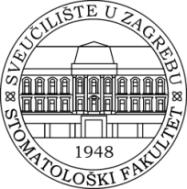 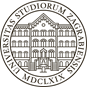 SVEUČILIŠTE U ZAGREBUSTOMATOLOŠKI FAKULTET
10000 ZAGREBGundulićeva 5MB: 3204995OIB: 70221464726JN-C-6-2020POZIV NA DOSTAVU PONUDAZA NABAVU STOLNIH RAČUNALAZagreb, svibanj 2020.Predmet nabaveNabava stolnih računala prema zahtjevima iz ponudbenog lista (Prilog 1.) i Troškovnika/tehničke specifikacije (Prilog 2.).Podaci o osobi ili službi zaduženoj za kontaktInes Muljat Skansi, mag.iur.e-mail: skansi@sfzg.hrBroj telefona: 01/4807-350Broj telefaksa: 01/4807-367III.	Evidencijski broj nabaveJN-C-6-2020IV.	Procijenjena vrijednost nabave 125.000,00 knV.	Postupak nabaveSukladno članku 15. Zakona o javnoj nabavi (NN 120/16)VI.	Mjesto pružanja usluge: Zagreb, Gundulićeva 5 i Petrinjska 34VII.	Razlozi za isključenje ponuditeljaNaručitelj će isključiti ponuditelja gospodarskog subjekta ako utvrdi da postoje osnove za isključenje iz stavka 1. točaka 1. i 2. sukladno članku 251. Zakona o javnoj nabavi.Kao dokaz potrebno je dostaviti potpisanu Izjavu o nepostojanju razloga isključenje ponuditelja (Prilog 3.) iz dokumentacije poziva za dostavu ponuda Naručitelj će isključiti ponuditelja ako nije ispunio obvezu plaćanja dospjelih poreznih obveza i obveza za mirovinsko i zdravstveno osiguranje, osim ako mu sukladno posebnom propisu plaćanje obveza nije dopušteno ili je odobrena odgoda plaćanja. Kao dokaz potrebno je dostaviti potvrdu Porezne uprave o stanju duga, koja ne smije biti starija od 30 dana računajući od dana slanja poziva na dostavu ponuda.3.  Naručitelj će isključiti ponuditelja ako je dostavio lažne podatke pri dostavi dokumenata kojima dokazuje da ne postoje razlozi isključenja i/ili kojima dokazuje sposobnost.VIII.	Uvjeti sposobnosti ponuditelja1.	Ponuditelj mora dokazati pravnu i poslovnu sposobnost sukladnu traženju iz dokumentacije poziva za dostavu ponuda.Ponuditelj u svrhu dokazivanja pravne i poslovne sposobnosti mora dostaviti sljedeće:Izvadak iz sudskog, obrtnog, strukovnog ili drugog odgovarajućeg registra države sjedišta, a ako se oni ne izdaju u državi sjedišta, ponuditelj može dostaviti izjavu s ovjerom potpisa kod nadležnog tijela. 2.	Ponuditelj mora dokazati tehničke i stručne sposobnosti sukladnu traženju iz dokumentacije poziva za dostavu ponuda.Ponuditelj u svrhu dokazivanja tehničke i stručne sposobnosti mora dostaviti sljedeće:1. Popis najmanje tri ugovora o nabavi koja je ista ili slična predmetu nabave, a odnosi se na nabavu računalne opreme iste ili slične procijenjene vrijednosti nabave.2. Potvrda proizvođača opreme ili ovlaštenog predstavnika proizvođača za RH.U svrhu osiguranja da će sva isporučena oprema, biti ispravna i u skladu s traženim tehničkim karakteristikama, registrirana i glasiti na Naručitelja, ponuditelji su kao sastavni dio ponude dužni dostaviti potvrdu(e) proizvođača ponuđene opreme ili ovlaštenog predstavnika proizvođača za RH kojom se ovlašćuje ponuditelja za prodaju ponuđene opreme na teritoriju RH. Naručitelj zadržava pravo da po narudžbi opreme zatraži potvrdu originalnog proizvođača da je sva isporučena oprema, registrirana i glasi na Naručitelja. *Svi dokumenti kojima ponuditelji dokazuju traženu sposobnost mogu se priložiti u neovjerenoj preslici. IX.	JamstvaPonuditelj, čija će ponuda biti odabrana kao najpovoljnija, obvezan je prije sklapanja ugovora, odnosno najkasnije do dana potpisa ugovora, dostaviti Naručitelju jamstvo za uredno izvršenje ugovora u visini 10% od vrijednosti ponude s PDV-om. Jamstvo ponuditelj dostavlja u obliku bjanko zadužnice ovjerene kod javnog bilježnika.X.	Sadržaj i način dostave ponudaSadržaj ponude:Ponudbeni list potpisan i ovjeren od ovlaštene osobe ponuditelja (Prilog 1.)Ponudbeni troškovnik potpisan i ovjeren od ovlaštene osobe ponuditelja (Prilog 2.)Dokaz pravne i poslovne sposobnosti (Izvod o upisu u sudski, obrtni, strukovni ili drugi odgovarajući registar) Dokazi o tehničkoj i stručnoj sposobnosti ponuditeljaIzjava o nepostojanju razloga isključenje ponuditelja (Prilog 3.)Potvrda Porezne uprave o stanju duga XI.	Rok za dostavu ponudePonudu s ispunjenim obrascima i troškovnikom dostaviti do 28. svibnja 2020. do 12 sati, na adresu naručitelja: Sveučilište u Zagrebu Stomatološki fakultet, Tajništvo, 10000 Zagreb Petrinjska 34 s naznakom „PONUDA-NE OTVARAJ-JN-C-6-2020”.XII.	Rok valjanosti ponudeDeset (10) dana od dana isteka roka za dostavu ponuda.XIII.	Kriterij odabira najpovoljnije ponudeNajniža cijena uz zadovoljavanje svih uvjeta iz Poziva za dostavu ponuda i Ponudbenog troškovnika u prilogu iste. S odabranim ponuditeljem sklopit će se ugovor o nabavi.XIV.	Početak i rok izvršenja ugovora Ugovor o javnoj nabavi traje do izvršenja ugovornih obveza.XV.	Rok, način i uvjeti plaćanjaPredujam je isključen. Plaćanje će se izvršiti na temelju ispostavljenih računa za nesporno izvršen predmet nabave, virmanom na žiro-račun odnosno IBAN odabranog ponuditelja, sukladno cijenama iz prihvaćene ponude u roku od 30 dana od dana zaprimanja računa. XVI.	OstaloRealizacija ugovora o javnoj nabavi bit će nakon dobivanja zatražene suglasnosti Ministarstva financija Republike Hrvatske sukladno Odluci Vlade Republike Hrvatske o ograničavanju korištenja sredstava predviđenih državnim proračunom Republike Hrvatske i financijskim planovima izvanproračunskih korisnika državnog proračuna za 2020. godinu (NN, broj: 41/2020) od 03. travnja 2020. godinePrilog 1. PONUDBENI LISTPodaci o ponuditelju: Cijena ponude: *Ponuditelj je ovlašten dati ponudu na svom obrascu ako sadrži sve, ovim obrascom, tražene podatke.	M.P.                                                                         ___________________________________________                                              (Ime i prezime osobe ovlaštene za zastupanje ponuditelja)                                              ___________________________________________                                                  (Potpis)PRILOG 2. TROŠKOVNIK/TEHNIČKA SPECIFIKACIJATROŠKOVNIK Mjesto i datum: _________________________________Ime i prezime osobe ovlaštene za zastupanje ponuditelja: __________________________________Potpis: ________________________________________                                 M.P:PRILOG 3. IZJAVA O NEPOSTOJANJU RAZLOGA ISKLJUČENJA PONUDITELJAU skladu sa člankom 251. Zakona o javnoj nabavi („Narodne novine“ broj: 120/16), dajem sljedeću        IZJAVUJa, 	(ime i prezime ovlaštene osobe, OIB)iz 	(adresa stanovanja)broj osobne iskaznice _____________________ izdane od 	kao osoba ovlaštena po zakonu za zastupanje 	(naziv, adresa, OIB pravnog subjekta)pod materijalnom i kaznenom odgovornošću izjavljujem da nisam pravomoćno osuđen/a za bilo koje od sljedećih kaznenih djela:a) sudjelovanje u zločinačkoj organizaciji, na temelju– članka 328. (zločinačko udruženje) i članka 329. (počinjenje kaznenog djela u sastavu zločinačkog udruženja) Kaznenog zakona– članka 333. (udruživanje za počinjenje kaznenih djela), iz Kaznenog zakona („Narodne novine“, br. 110/97., 27/98., 50/00., 129/00., 51/01., 111/03., 190/03., 105/04., 84/05., 71/06., 110/07., 152/08., 57/11., 77/11. i 143/12.)b) korupciju, na temelju– članka 252. (primanje mita u gospodarskom poslovanju), članka 253. (davanje mita u gospodarskom poslovanju), članka 254. (zlouporaba u postupku javne nabave), članka 291. (zlouporaba položaja i ovlasti), članka 292. (nezakonito pogodovanje), članka 293. (primanje mita), članka 294. (davanje mita), članka 295. (trgovanje utjecajem) i članka 296. (davanje mita za trgovanje utjecajem) Kaznenog zakona– članka 294.a (primanje mita u gospodarskom poslovanju), članka 294.b (davanje mita u gospodarskom poslovanju), članka 337. (zlouporaba položaja i ovlasti), članka 338. (zlouporaba obavljanja dužnosti državne vlasti), članka 343. (protuzakonito posredovanje), članka 347. (primanje mita) i članka 348. (davanje mita) iz Kaznenog zakona („Narodne novine“, br. 110/97., 27/98., 50/00., 129/00., 51/01., 111/03., 190/03., 105/04., 84/05., 71/06., 110/07., 152/08., 57/11., 77/11. i 143/12.)c) prijevaru, na temelju– članka 236. (prijevara), članka 247. (prijevara u gospodarskom poslovanju), članka 256. (utaja poreza ili carine) i članka 258. (subvencijska prijevara) Kaznenog zakona– članka 224. (prijevara), članka 293. (prijevara u gospodarskom poslovanju) i članka 286. (utaja poreza i drugih davanja) iz Kaznenog zakona („Narodne novine“, br. 110/97., 27/98., 50/00., 129/00., 51/01., 111/03., 190/03., 105/04., 84/05., 71/06., 110/07., 152/08., 57/11., 77/11. i 143/12.)d) terorizam ili kaznena djela povezana s terorističkim aktivnostima, na temelju– članka 97. (terorizam), članka 99. (javno poticanje na terorizam), članka 100. (novačenje za terorizam), članka 101. (obuka za terorizam) i članka 102. (terorističko udruženje) Kaznenog zakona– članka 169. (terorizam), članka 169.a (javno poticanje na terorizam) i članka 169.b (novačenje i obuka za terorizam) iz Kaznenog zakona („Narodne novine“, br. 110/97., 27/98., 50/00., 129/00., 51/01., 111/03., 190/03., 105/04., 84/05., 71/06., 110/07., 152/08., 57/11., 77/11. i 143/12.)e) pranje novca ili financiranje terorizma, na temelju– članka 98. (financiranje terorizma) i članka 265. (pranje novca) Kaznenog zakona– članka 279. (pranje novca) iz Kaznenog zakona („Narodne novine“, br. 110/97., 27/98., 50/00., 129/00., 51/01., 111/03., 190/03., 105/04., 84/05., 71/06., 110/07., 152/08., 57/11., 77/11. i 143/12.)f) dječji rad ili druge oblike trgovanja ljudima, na temelju– članka 106. (trgovanje ljudima) Kaznenog zakona– članka 175. (trgovanje ljudima i ropstvo) iz Kaznenog zakona („Narodne novine“, br. 110/97., 27/98., 50/00., 129/00., 51/01., 111/03., 190/03., 105/04., 84/05., 71/06., 110/07., 152/08., 57/11., 77/11. i 143/12.), i za odgovarajuća kaznena djela koja, prema nacionalnim propisima države poslovnog nastana gospodarskog subjekta, odnosno države čiji je osoba državljanin, obuhvaćaju razloge za isključenje iz članka 57. stavka 1. točaka od (a) do (f) Direktive 2014/24/EU.Naručitelj: Sveučilište u Zagrebu Stomatološki fakultetGundulićeva 5, 10000 Zagreb OIB:Predmet nabave: Nabava stolnih računalaNaziv i sjedište ponuditelja/člana zajednice ponuditelja OIB:IBAN:Status u poreznom sustavu:Broj telefona, telefaxa:Adresa e-pošte:Ime, prezime ovlaštene osobe za zastupanje gospodarskog subjektaIme, prezime i funkcija osobe za kontakt:Broj telefona, telefaxa osobe za kontakt:Cijena ponude bez PDV-a:Iznos PDV-a:Cijena ponude s PDV-om:Rok valjanosti ponude:Mjesto, datum:Stolno računaloNaziv: Stolno računalo-Sve u jednom (“All in one”)Proizvođač:Model:Tip: R.br.Naziv stavkeNaziv stavkeNaziv stavkePotvrda tehničke karakteristike
DA/NEDokument s brojem stranice na kojoj se dokazuje funkcionalnostR.br.Naziv stavkeNaziv stavkeNaziv stavkePotvrda tehničke karakteristike
DA/NEDokument s brojem stranice na kojoj se dokazuje funkcionalnostOpisOpisTražena tehnička osobitost/specifikacijaTražena tehnička osobitost/specifikacija1.Stolno računalo1.Procesor: minimalno Intel i5 osme generacije ili bolji1.Stolno računalo2.Radna memorija: minimalno DDR3 8GB ili bolje1.Stolno računalo3.Pohrana podataka: SSD (SATA ili NVMe) 500GB ili više1.Stolno računalo4.Grafička kartica: Intel UHD 630 ili bolja1.Stolno računalo5.Dijagonala ekrana: 21,5 inča ili više, minimalno Full HD ili bolja rezolucija (ekran osjetljiv na dodir nije potreban, ali ako ima također odgovara)1.Stolno računalo6.Priključci za spajanje: minimalno 2 x USB 2.0 ili više, 1x mrežna LAN kartica 1000 Gbps, 1x HDMI priključak, 1x 3.5mm priključak za slušalice/mikrofon, web kamera (specifikacije nisu bitne), svi ostali priključi su poželjni1.Stolno računalo7.Tipkovnica i miš moraju biti žični-USB1.Stolno računalo8.WIFI nije nužan1.Stolno računalo9.Operacijski sustav nije potreban, ali poželjanR. br.Naziv stavkeJedinica mjeraKoličina stavkeJedinična cijena stavke
(kn bez PDV-a)Ukupna cijena stavke
(kn bez PDV-a)ABCD (BxC)1.Stolno računalokomad16__________________________________     M.P.__________________________________(mjesto i datum)(potpis ovlaštene osobe ponuditelja)